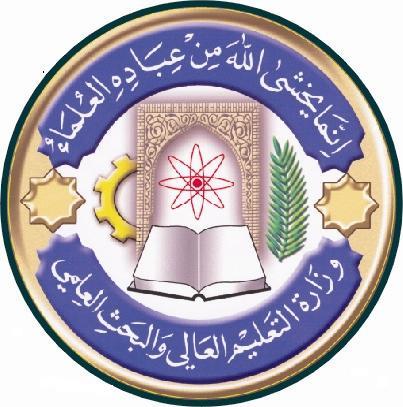 Course Weekly OutlineCourse  weekly OutlineInstructor Signature:							Dean Signature:Course InstructorHadeel jabar neamaHadeel jabar neamaHadeel jabar neamaHadeel jabar neamaHadeel jabar neamaEmailTitleHistologyHistologyHistologyHistologyHistologyCourse ObjectiveBasic principles - the concepts in this block guides the student through cell structure and basic tissues - the study of the basic building materials that make up every tissue and organ in the body.Musculoskeletal - this block guides students through identification and understanding of the structural and functional relationship between muscle and bone, the cellular basis for physiological function of histological structure.Basic principles - the concepts in this block guides the student through cell structure and basic tissues - the study of the basic building materials that make up every tissue and organ in the body.Musculoskeletal - this block guides students through identification and understanding of the structural and functional relationship between muscle and bone, the cellular basis for physiological function of histological structure.Basic principles - the concepts in this block guides the student through cell structure and basic tissues - the study of the basic building materials that make up every tissue and organ in the body.Musculoskeletal - this block guides students through identification and understanding of the structural and functional relationship between muscle and bone, the cellular basis for physiological function of histological structure.Basic principles - the concepts in this block guides the student through cell structure and basic tissues - the study of the basic building materials that make up every tissue and organ in the body.Musculoskeletal - this block guides students through identification and understanding of the structural and functional relationship between muscle and bone, the cellular basis for physiological function of histological structure.Basic principles - the concepts in this block guides the student through cell structure and basic tissues - the study of the basic building materials that make up every tissue and organ in the body.Musculoskeletal - this block guides students through identification and understanding of the structural and functional relationship between muscle and bone, the cellular basis for physiological function of histological structure.Course DescriptionThe goal of the course is to enable students acquire the ability and skills necessary for recognizing normal tissue and organ structure and organization, correlate and integrate structure of tissues and organs with physiological and biochemical function, and apply the knowledge and understanding of tissue structure and function to disease processes, pathologies, manifestations, diagnosis, and treatment. The goal of the course is to enable students acquire the ability and skills necessary for recognizing normal tissue and organ structure and organization, correlate and integrate structure of tissues and organs with physiological and biochemical function, and apply the knowledge and understanding of tissue structure and function to disease processes, pathologies, manifestations, diagnosis, and treatment. The goal of the course is to enable students acquire the ability and skills necessary for recognizing normal tissue and organ structure and organization, correlate and integrate structure of tissues and organs with physiological and biochemical function, and apply the knowledge and understanding of tissue structure and function to disease processes, pathologies, manifestations, diagnosis, and treatment. The goal of the course is to enable students acquire the ability and skills necessary for recognizing normal tissue and organ structure and organization, correlate and integrate structure of tissues and organs with physiological and biochemical function, and apply the knowledge and understanding of tissue structure and function to disease processes, pathologies, manifestations, diagnosis, and treatment. The goal of the course is to enable students acquire the ability and skills necessary for recognizing normal tissue and organ structure and organization, correlate and integrate structure of tissues and organs with physiological and biochemical function, and apply the knowledge and understanding of tissue structure and function to disease processes, pathologies, manifestations, diagnosis, and treatment. ReferencesLippincott’s Pocket Histology by Lisa M. J. Lee 2014Ross and Wilson Anatomy and Physiology in health and illness 11th edition 2010Lippincott’s Pocket Histology by Lisa M. J. Lee 2014Ross and Wilson Anatomy and Physiology in health and illness 11th edition 2010Lippincott’s Pocket Histology by Lisa M. J. Lee 2014Ross and Wilson Anatomy and Physiology in health and illness 11th edition 2010Lippincott’s Pocket Histology by Lisa M. J. Lee 2014Ross and Wilson Anatomy and Physiology in health and illness 11th edition 2010Lippincott’s Pocket Histology by Lisa M. J. Lee 2014Ross and Wilson Anatomy and Physiology in health and illness 11th edition 2010Course AssessmentTerm TestsLaboratoryQuizzesProjectFinal ExamCourse AssessmentAs (35%)As (15%)As (10%)----As (40%)weekDateTopics CoveredLab. Experiment AssignmentsNotes1EPITHELIA-12EPITHELIA-23CONNECTIVE TISSUE4BLOOD & HAEMOPOIESIS5NERVE CELLS6MUSCLE TISSUE7BONE & CARTILAGE8LYMPHOID TISSUE9URINARY10ENDOCRINE11CARDIOVASCULAR SYSTEM12RESPIRATORY SYSTEM13MALE REPRODUCTIVE14MAMMARY GLAND15EYE & EAR16